  Transforming Lives 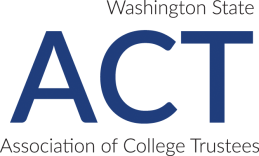   2020 Nomination Form College:	     Nominee’s Name:          The nominee is a  Current |  Former - Year Graduated                Washington community or technical college student.Nominee’s contact information: Address: 	Street		City, State  ZipEmail: 	     Phone: (H):       	| (W):       	| (Cell):                               Please provide a minimum of one phone number.Requirements: 	The nominee’s complete statement with a maximum of 600 words or less that includes responses to criteria questions.  	A letter of support written by the board is included. 	A head and shoulder photograph (300 DPI or higher) of the nominee is included. Photographs should be limited to a plain, light background. The college’s Transforming Lives liaison will work with the president or chancellor’s executive assistant (or designee) to register the college’s awardee and guest(s) for the awards dinner.     Nominee has been notified his or her statement and picture will be published in the Transforming Lives Booklet and the ACT website and shared with Legislators, CTC Stakeholders and the Public. Will the nominee attend the 2/17/2020 dinner? The six awardees selected as keynote speakers are expected to attend. Yes	 	 No 		 	 UnknownNomination Deadline: November 8, 2019The Washington State Association of College Trustees does not discriminate on the basis of race, color, national origin, religion, sex, disability, honorably-discharged veteran or military status, sexual orientation, or age in the administration of its programs and activities.